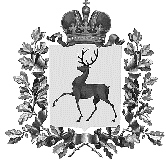 Администрация городского округаНавашинский Нижегородской областиПОСТАНОВЛЕНИЕ29.02.2024                                              	                                                                             № 135О внесении изменений в положение о комиссии по соблюдению требований к служебному поведению муниципальных служащих администрации городского округа Навашинский  и урегулированию конфликта интересов, утвержденное постановлением администрации городского округа Навашинский от 13.11.2020 № 1220В соответствии с Указом Президента Российской Федерации от 25.01.2024                № 71 «О внесении изменений в некоторые акты Президента Российской Федерации» администрация городского округа Навашинский п о с т а н о в л я е т:1. Внести в Положение о комиссии по соблюдению требований к служебному поведению муниципальных служащих администрации городского округа Навашинский и урегулированию конфликта интересов, утвержденное постановлением администрации городского округа Навашинский от 13.11.2020 № 1220 (в редакции постановлений от 21.12.2020 № 1352, от 26.02.2021 № 174, от 11.03.2022 № 235,                   от 09.03.2023 № 230, от 21.06.2023 № 582, от 15.08.2023 № 751), следующие изменения:1.1. Подпункт «а» пункта 3 изложить в следующей редакции:«а) в обеспечении соблюдения муниципальными служащими администрации городского округа ограничений и запретов, требований 
о предотвращении или об урегулировании конфликта интересов, исполнения обязанностей, установленных Федеральным законом от 25.12.2008 № 273-ФЗ «О противодействии коррупции», другими федеральными законами в целях противодействия коррупции (далее - требования к служебному поведению и (или) требования об урегулировании конфликта интересов);»;1.2. Пункт 9 дополнить подпунктом «е» следующего содержания:«е) уведомление муниципального служащего о возникновении не зависящих               от него обстоятельств, препятствующих соблюдению требований к служебному поведению и (или) требований об урегулировании конфликта интересов.»; 1.3. Пункт 9.2 изложить в следующей редакции:«9.2. Уведомления, указанные в абзаце пятом подпункта «б» пункта 9                           и подпункте «е» пункта 9 настоящего Положения, рассматривается кадровой службой администрации городского округа либо должностным лицом, ответственным за кадровое делопроизводство в структурном подразделении, наделенном правами юридического лица, которое осуществляет подготовку мотивированных  заключений по результатам рассмотрения уведомлений.»;1.4. В пункте 9.4 слова «подпункте «д» пункта 9» заменить словами «подпунктах «д» и «е» пункта 9»;1.5. В подпункте «а» пункта 9.5 слова «подпункта «д» пункта 9» заменить словами «подпунктах «д» и «е» пункта 9»;1.6. Подпункт «в» пункта 9.5 изложить в следующей редакции:«в) мотивированный вывод по результатам предварительного рассмотрения обращений и уведомлений, указанных в абзацах втором и пятом подпункта «б»            и  подпунктах «д» и «е» пункта 9 настоящего Положения, а также рекомендации для принятия одного из решений в соответствии с пунктами 17, 20, 21(1), 24 настоящего Положения или иного решения.».1.7. Пункт 11.2 изложить в следующей редакции:«11.2. Уведомления, указанные в подпунктах «д» и «е» пункта 9 настоящего Положения рассматриваются на очередном заседании комиссии.»;1.8. В пункте 12 слова «подпунктом «б» пункта 9» заменить словами «подпунктами «б» и «е» пункта 9»;1.9. В подпункте «а» пункта 12.1 слова «подпунктом «б» пункта 9» заменить словами «подпунктами «б» и «е» пункта 9»;	1.10. Дополнить Положение пунктом 21(1) следующего содержания:   «21(1). По итогам рассмотрения вопроса, указанного в подпункте «е» пункта 9 настоящего Положения, комиссия принимает одно из следующих решений: а) признать наличие причинно-следственной связи между возникновением не зависящих от муниципального служащего обстоятельств и невозможностью соблюдения им требований к служебному поведению и (или) требований об урегулировании конфликта интересов; б) признать отсутствие причинно-следственной связи между возникновением не зависящих от муниципального служащего обстоятельств и невозможностью соблюдения им требований к служебному поведению и (или) требований об урегулировании конфликта интересов.»; 1.11. Пункт 22 изложить в следующей редакции:«22. По итогам рассмотрения вопросов, указанных в подпунктах «а», «б», «г», «д» и «е» пункта 9 настоящего Положения, и при наличии к тому оснований комиссия может принять иное решение, чем это предусмотрено пунктами 15 – 21(1) и 24 настоящего Положения. Основания и мотивы принятия такого решения должны быть отражены в протоколе заседания комиссии.». 2. Организационному отделу администрации обеспечить опубликование настоящего постановления в официальном вестнике – приложении к газете «Приокская правда» и размещение на официальном сайте органов местного самоуправления городского округа Навашинский Нижегородской области в информационно-телекоммуникационной сети "Интернет".Глава местного самоуправления                                                                  Т.А.Берсенева